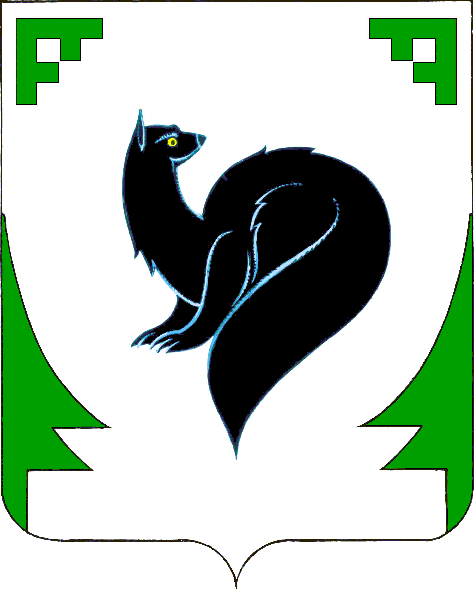 Российская ФедерацияМУНИЦИПАЛЬНОЕ ОБРАЗОВАНИЕХанты-Мансийского автономного округа - ЮгрыГОРОДСКОЙ ОКРУГ ГОРОД   МЕГИОНМуниципальная комиссия по делам несовершеннолетнихи защите их прав в городе Мегионе __________________________________________________________________ПОСТАНОВЛЕНИЕот 15 октября 2020 года        		           		                                                № 65-Кгород Мегион, улица Садовая, 7, конференц-зал, 14 часов 15 минут (сведения об участниках заседания указаны в протоколе заседания Комиссии)О причинах и условиях, способствующих совершению преступлений и правонарушений несовершеннолетними и в отношении них, о принятых мерах по их устранениюЗаслушав и обсудив информацию ОМВД России по г. Мегиону, департамента образования и молодежной политики администрации города Мегиона, отдела физической культуры и спорта администрации города Мегиона, отдела культуры администрации города Мегиона, КОУ «Мегионская школа для обучающихся с ограниченными возможностями здоровья», БУ ПО ХМАО – Югры «Мегионский политехнический колледж», БУ ХМАО-Югры «Мегионский комплексный центр социального обслуживания населения», КУ ХМАО – Югры «Мегионский центр занятости населения» за 2 квартал 2020 года, Комиссия установила:По итогам сентября 2020 года несовершеннолетними лицами было совершено 3 преступления, снижение составило в 3,3 раза. Также, на 25 % снижено количество участников преступлений.  В их совершении приняли участие 6 несовершеннолетних. Одно преступление тяжкое, совершено группой лиц со взрослым. Данное преступление было совершено в 2019 году и окончено Лангепасским МРСО СУ СК РФ по ХМАО-Югре в 2020 году.  Если в 2019 году основными преступлениями несовершеннолетних были кражи чужого имущества, то в 2020 году данные преступления подростками не совершались. Основные участники преступлений – это несовершеннолетние в возрасте 17 лет. Только одному частнику преступления на момент его совершения было 15 лет.Ранее судимыми несовершеннолетними преступлений не совершалось.На профилактическом учете в ОПДН ОМВД России по г. Мегиону состоит 2 группы антиобщественной направленности, участников групп – 6.За 9 месяцев 2020 совершено 2 общественно – опасных деяния (ст.158 УК РФ). Снижение составило в 2 раза. В их совершении приняли участие 2 несовершеннолетних, что на 33.3 % ниже 2019 года. По состоянию на 01.10.2020 на профилактическом учете в ОПДН состоит 36 несовершеннолетних, из них: до 14-ти лет – 10, осужденные - 1.  Родителей, не исполняющих своих обязанностей по воспитанию, обучению и (или) содержанию несовершеннолетних и (или) отрицательно влияющих на их поведение либо жестоко обращающихся с ними – 45. За истекший период 2020 года на профилактический учёт в ОПДН было поставлено: 38 несовершеннолетних (снижение составило 38.7%). Родителей, не исполняющих своих обязанностей по воспитанию, обучению и (или) содержанию несовершеннолетних и (или) отрицательно влияющих на их поведение, либо жестоко обращающихся с ними 29 (рост составил 11.5 %). Кроме того, на профилактический учет была поставлена 1 смешанная группа антиобщественной направленности, включающая в себя трех участников, один из которых не является несовершеннолетним.В отчётном периоде с профилактического учёта ОПДН были сняты 47 несовершеннолетних и 33 неблагополучных родителя. За истекший период выявлено 13 безнадзорных несовершеннолетних, требующих помощи со стороны государства (дети были помещены в органы здравоохранения, родители привлечены к административной ответственности). Беспризорных несовершеннолетних не выявлено.За 9 месяцев 2020 года инспекторами ОПДН составлено - 234 административных протокола по профилактике безнадзорности и правонарушений несовершеннолетних.Значительно снижено количество выявленных протоколов, предусмотренных ст. 5.35 КоАП РФ – 155 (-54.9%).  В отношении несовершеннолетних составлено 20 протоколов об административных правонарушениях, из них:по ст. 20.6.1 КоАП РФ	-	12	по ст. 7.27 КоАП РФ	-	2по ст. 20.20 КоАП РФ	-	3по ст. 6.24 КоАП РФ	-	2по ст. 17.7 КоАП РФ	-	1В 2.3 раза выросло количество выявленных фактов вовлечения несовершеннолетних в употребление алкогольной продукции. Инспекторами ОПДН составлено 7 протоколов, предусмотренных ст. 6.10 КоАП РФ.  За реализацию алкогольной продукции несовершеннолетним составлено 5 протоколов, предусмотренных ч. 2.1 ст. 14.16 КоАП РФ. Удалось значительно снизить потребление алкогольной продукции подростками до 16 лет. Фактов отравления несовершеннолетних одурманивающими веществами не зафиксировано. За истекший период составлено 19 протоколов, предусмотренных ст. 20.22 КоАП РФ, что в 2 раза ниже прошлого года.              С целью профилактики совершения преступлений и правонарушений несовершеннолетними и в отношении них на территории города Мегиона департаментом образования и молодежной политики в 3 квартале 2020 года,  организовано проведение профилактических мероприятий в подведомственных образовательных организациях с обучающимися по вопросам профилактики совершения преступлений и правонарушений несовершеннолетними и в отношении них, по таким тематикам как: «Ответственность несовершеннолетних за совершение правонарушения, преступления», «Ответственность несовершеннолетних за употребление и хранение наркотических средств», «Административная и уголовная ответственность несовершеннолетних», «Последствия правонарушений для несовершеннолетних», «Незаконное вовлечение несовершеннолетних в преступную деятельность»:  индивидуальных – охват 109 несовершеннолетних; групповых, с привлечением сотрудников правоохранительных органов (классные часы, общешкольные собрания, встречи с сотрудниками правоохранительных органов, лекции), охват несовершеннолетних составил - 4136 человек; Проведены беседы с обучающимися «Я и Закон», «Что такое правонарушение», «Я за здоровый образ жизни», «Ответственность несовершеннолетних за совершение правонарушения, преступления», «Как не стать жертвой преступления», «Как не быть завербованным в секты», «Профилактика алкоголизма, наркомании и токсикомании, пропаганда здорового образа жизни» «Административная и уголовная ответственность несовершеннолетних», охват составил 2987 несовершеннолетних; Тематические классные часы «Как сказать НЕТ» для обучающихся 8-11 классов.С родителями обучающихся проведены групповые профилактические беседы, родительские собрания, встречи с сотрудниками правоохранительных органов, по темам: «Ответственность несовершеннолетних за совершение правонарушения, преступления», «Комендантский час»; «Профилактика ЧС с несовершеннолетними и в отношении них», «Ответственность несовершеннолетних за употребление и хранение наркотических средств», «Об уголовной ответственности за совершение преступлений в сфере незаконного оборота наркотиков», «Первые проблемы подросткового возраста»; «Об этом с тревогой говорят родители (наркомания, курение, ВИЧ, суицид). Что нужно знать об этом?»; «Закон и ответственность», по вопросу ответственного родительства, а также по вопросам усиления контроля со стороны законных представителей за свободным временем своих несовершеннолетних детей, охват 3892 родителей (законных представителей);Посредством мессенджеров родители (законные представители) были ознакомлены с информацией: «Ответственность несовершеннолетних за совершение правонарушения, преступления», «Комендантский час»; «Профилактика ЧС с несовершеннолетними и в отношении них»; Вручение памяток родителям несовершеннолетних, находящимся в СОП, несовершеннолетним из семей, находящимся в СОП: «Информация о предупреждении жестокого обращения с детьми», «Информация по предупреждению противоправных действий в отношении несовершеннолетних, а также о последствиях совершения противоправных действий»; «Мера ответственности за незаконный оборот наркотиков»; Тематическая информация «Ответственность несовершеннолетних за совершение правонарушения, преступления», «Последствия правонарушений для несовершеннолетних»; «Административная и уголовная ответственность несовершеннолетних», «Как не стать вовлеченным в совершение преступление», «Как не стать жертвой преступления», о телефоне «горячей линии» по фактам продажи снюсов и бестабачной никотиносодержащей продукции несовершеннолетним, памяток «Осторожно, бесхозные строения», «Ответственность несовершеннолетних за совершение правонарушения, преступления», «Ответственность родителей за своих детей», «Сниффинг – подростковый феномен», «О здоровом образе жизни» размещена на официальных сайтах образовательных организациях, также информация направлена по информационным сетевым ресурсам «ЦОП ХМАО-Югры» АИС «Сетевой Город. Образование», 5373 шт. На официальном сайте департамента образования и молодежной политики администрации города Мегиона размещена тематическая информация о профилактических мероприятиях, направленных на устранение причин и условий, способствующих совершению преступлений несовершеннолетних и в отношении них; справочная информация об органах и учреждениях системы профилактики безнадзорности и правонарушений несовершеннолетних, оказывающих психологическую и иную помощь несовершеннолетним и родителям (законным представителям); тематическая информация по профилактике противодействия и предупреждения употребления наркотических средств и психотропных веществ в подростковой и молодежной среде, информация о круглосуточной работе «телефона доверия» с единым общероссийским телефонным номером. На сайтах образовательных организациях размещена тематическая информация о службах психологической помощи школ; о работе «Почты доверия», «Телефон доверия», «Уголовно-правовая ответственность законных представителей», «Воспитание без насилия», «Права и обязанности родителей по воспитанию и обучению детей», «Безопасность детей в интернете», «Равенство прав и обязанностей родителей» и др. Также на стендах учреждения: «Телефон доверия», «Как вести себя в чрезвычайной ситуации», «Стили семейного воспитания», «Как помочь подростку?» и др., на школьных стендах постоянно размещена информация о телефонах «горячей линий» органов и учреждений системы профилактики безнадзорности и правонарушений несовершеннолетних, оказывающих психологическую и иную помощь несовершеннолетним и родителям.В августе 2020 рассмотрение и утверждение на установочном педсовете «Плана мероприятий по профилактике безнадзорности и правонарушений, и защиты прав несовершеннолетних, предупреждения семейного неблагополучия, социального сиротства и жестокого обращения с детьми на 2020-2021 учебный год». В 3 квартале 2020 учреждениями культуры организовано размещение информации о профилактических мероприятиях, направленных на устранение причин и условий, способствующих совершению преступлений несовершеннолетними и в отношении них на сайте https://dimegion.ru/, в социальных сетях (https://vk.com/dimegion,https://ok.ru/maudvorets,https://dimegion.ru/docs/section/291/#elements), https://new.ecocentr-megion.ru/news/1946/,https://new.ecocentr-megion.ru/news/2000/, ttps://vk.com/ecocentr_megion. Учреждениями дополнительного образования в сфере культуры размещены материалы «О вреде употребления алкогольной продукции», в социальной сети Вконтакте транслируется мультфильм «О вреде алкоголя» об опасности употребления алкоголя среди родителей (законных представителей) https://dshik.hmansy.muzkult.ru/postyplenie, https://vk.com/club179745460?z=photo-179745460_457239515%2Falbum-179745460_00%2Frev. В разделе «Безопасность и защита детей» размещаются и обновляются памятки для детей и родителей https://dshik.hmansy.muzkult.ru/bezopasnost.В 3 квартале 2020 профилактические мероприятия в учреждениях культуры и учреждениях дополнительного образования проводились в онлайн-формате. На официальных сайтах учреждений и в социальных сетях размещалась информация о мероприятиях досуга и занятости несовершеннолетних: онлайн-активности, мастер-классы, культурно-просветительские онлайн-мероприятия. Всего за отчетный период проведено 86 онлайн-мероприятий. Привлечение несовершеннолетних к онлайн-мероприятиям осуществлялось через мессенджеры «Viber», «WhatsApp». В сентябре направлено 25 информационных писем на образовательные организации, с целью привлечения несовершеннолетних к онлайн-мероприятиям учреждений культуры. На домашние адреса несовершеннолетних за отчетный период направлено 115 писем.С 05.09.2020 возобновлены кинопоказы в рамках окружных киноакций и кинофестивалей. Муниципальным автономным учреждением «Дворец искусств» продемонстрировано девять фильмов. Охват несовершеннолетних составил 250 человек.Организация работы с родителями (законными представителями) учреждениями культуры и учреждениями дополнительного образования на официальных сайтах учреждений и социальных сетях размещались публикации, направленные на пропаганду ответственного родительства.В сентябре проведено семь родительских собраний, где были затронуты вопросы здорового образа жизни, соблюдения личной гигиены в условиях распространения новой коронавирусной инфекции COVID-19, организации труда и отдыха детей, профилактике преступлений в сфере незаконного оборота наркотических средств и психотропных веществ. Общий охват родителей составил 147 человек.Учреждениями культуры и учреждениями дополнительного образования размещена в официальных группах в социальных сетях актуальная справочная информация о телефонах «Горячей линии».В официальных группах в социальных сетях и на официальных сайтах учреждений культуры и учреждений дополнительного образования в сфере культуры размещены рубрики о практике противодействия и предупреждения употребления наркотических средств и психотропных веществ в подростковой и молодежной среде.В связи с тем, что учреждениями культуры (третий квартал 2020), и учреждениями дополнительного образования (июль/август 2020) деятельность велась в дистанционном режиме, сравнивать статистические данные за третий квартал с АППГ некорректно.  Тем не менее, за отчетный период проведено 86 онлайн-мероприятий, количество просмотров – более 35 тысяч (АППГ – 89 мероприятий/3914 несовершеннолетних). В сентябре 2020 возобновлена деятельность кинозалов, МАУ «Дворец искусств» года организовано 9 показов для детей и подростков, охват 250 несовершеннолетних. (АППГ – 32 показа, 1644 несовершеннолетних). Учреждениями дополнительного образования в сентябре 2020 проведено 8 профилактических бесед на темы «Личная гигиена, в условиях распространения COVID-19», «Мы за жизнь», «Здоровый образ жизни», «Дорога опасное место» «Профилактика ДТП», «Профилактика ДТП», «Жить здорово!», «Терроризм и безопасность», охват несовершеннолетних составил 2814 (АППГ - 7 бесед, 2790 учащихся).С целью профилактики причин и условий, способствующих совершению несовершеннолетними преступлений за отчетный период в учреждениях, подведомственных отделу физической культуры и спорта проведена следующая работа.В тренировочную и досуговую деятельность вовлечены 3563 несовершеннолетних (АППГ – 3329), из них 10 несовершеннолетних, находящихся в трудном и социально-опасном положении которые на постоянной основе занимаются в спортивных школах.С воспитанниками на постоянной основе проводится индивидуальная работа, мониторинг посещаемости, профилактические беседы на темы: «Выполнение правил внутреннего распорядка обучающихся», «Профилактика курения, употребление алкогольных, слабоалкогольных напитков, пива, наркотических средств и психотропных веществ», «Профилактика жестокого обращения», «Предупреждение противоправных действий, совершаемых несовершеннолетними», «Хулиганство среди несовершеннолетних. Последствия», «Предупреждение противоправных действий, совершаемых несовершеннолетними», «Профилактика COVID-19», «Причины детского дорожно-транспортного травматизма», «Открытые окна! Опасность для ребенка», «правила личной безопасности», «Правила поведения на водоемах», «Опасные места в городе», «Безопасность на железнодорожном транспорте и объектах железнодорожного транспорта», «Опасные места у водоёмов», «Об ответственности за употребление и распространение наркотических средств» «Правила поведения на детских игровых площадках» охват составил 2697 человек (АППГ-1747).). Посредством телефонной связи поддерживается общение с законными представителями несовершеннолетних. Через групповые родительские сообщества в мессенджерах «Viber», «WatsApp», в группе ВК распространен информационный материал «Ответственность родителей, усиление контроля за свободным времяпровождением своих несовершеннолетних детей», «За нарушение режима самоизоляции сотрудники полиции и муниципальные служащие наделены полномочиями составлять протоколы за административные правонарушения», памятки по профилактике COVID-19, охват составил 697 человек.Для организации досуга и занятости несовершеннолетних созданы условия для проведения тренировочного процесса на девяти объектах спорта: «Геолог», «Дельфин», «Олимп», «Олимп 2 очередь», «Нефтяник», «Финский», СЦ с универсальным игровым залом и плоскостными сооружениями, «Колизей», ФСК с ледовой ареной по 30 видам спорта. В рамках формирования мотивации подростков к ведению здорового образа жизни организовываются и проводятся спортивные мероприятия, так за отчетный период проведено Организованы и проведены 17 акций, челленжей, квестов, мастер классов в дистанционном формате с применением мессенджеров «Viber», «WhatsApp».  На официальных сайтах учреждений, социальных сетях ВК группа «МАУ «СШ «Юность», «МАУ «СШ «Вымпел», инстаграм unost_megion, в свободном доступе размещена информация о работе учреждений, видах спорта, культивируемых в учреждении, расписание тренировочных занятий, о дополнительном наборе детей.      В фойе спортивных комплексов установлены ящики «Почта доверия», размещена информация о работе служб социальной, психологической поддержки, а также номера телефонов доверия. В КОУ «Мегионская школа для обучающихся с ограниченными возможностями здоровья» подростков, совершающих преступления и правонарушения в 3 квартале 2020 года не выявлено (АППГ -0). Также не выявлено правонарушений и преступлений в отношении них (АППГ-0).С 19 марта 2020 года образовательное учреждение перешло на дистанционную форму обучения. В июле-августе 2020 мероприятия по профилактике причин и условий, способствующих совершению преступлений и правонарушений несовершеннолетними и в отношении них проведены классными руководителями   2-11 классов в группах классов посредством мессенджеров Viber, WhatsApp: Лето-ты прекрасно, когда безопасно	20.08.2020, Родители, позаботьтесь о безопасности своего ребенка; Опасные ситуации во дворе	21.08.2020, Безопасность во дворе; Детский травматизм: Падение. Травматизм на дороге. Безопасное детство: А) дома; Б) на природе; В) на улице	21.08.2020 Безопасность во дворе; Чужой 21.08.2020, Если с тобой случилась беда – взрослых на помощь зови! В службу спасения сразу звони!	20.08.2020, Открытое окно – опасность ребенка! 21.08.2020, Ребенок в комнате – закрой окно 20.08.2020.В новом 2020-2021 учебном году заместителем директора по воспитательной работе, педагогами-психологами, социальным педагогом и классными руководителями в образовательном учреждении организована работа по выявлению и учету несовершеннолетних, совершающих преступления, правонарушения, антиобщественные действия.С целью профилактики причин и условий, способствующих совершению преступлений и правонарушений несовершеннолетними и в отношении них проведены мероприятия, направленные на устранение причин и условий, способствующих совершению преступлений несовершеннолетних и в отношении них. Мероприятия включают разнообразные формы и методы работы с несовершеннолетними, родителями и педагогическими работниками (встречи, праздники, беседы, коррекционно-развивающие занятия, анкетирование и др). К мероприятиям привлекаются обучающиеся 2-11 классов: Работа с несовершеннолетними: Классный час в 7 классе «Профилактика дорожной безопасности» (01.09.2020). Охват 8 обучающихся; Участие во Всероссийском открытом уроке «Будь здоров», направленный на привлечение внимание школьников к ЗОЖ (01.09.2020). Охват 7 обучающихся 8-11 классов+11 педагогов; Беседа социального педагога с обучающимися 9, 10, 11 классов «9 заповедей здоровья» (03.09.2020). Охват 10 обучающихся; Профилактическая беседа социального педагога с обучающимися 5,6 классов «Правила поведения на улице. Как переходить через дорогу» (04.09.2020). Охват 9 обучающихся; Коррекционно-развивающее мероприятие для обучающихся 5-11 классов «Когда весь город плакал» (трагедия Беслана). Распространение памяток «Если вас захватили в заложники», «Если в транспорте, на улице, на остановке, в квартире бесхозный предмет» (04.09.2020). Охват 27 человек; Профилактическая беседа социального педагога с обучающимися 7, 8 классов «Правила безопасного поведения на улице в вечернее время», «Вредные привычки и их влияние на здоровье человека» (07.09.2020). Охват 12 обучающихся; Профилактическая беседа социального педагога с обучающимися 5,6,7,8,9,10, 11 классов «Что такое безопасность и ЧС». Охват 22 обучающихся; Профилактическая беседа социального педагога с обучающимися 5,6,7,8,9,10,11 классов «Мы в ответе за свои поступки». Охват 22 человек; Беседа социального педагога с обучающимися 7,8 классов «Здоровые привычки – здоровый образ жизни» (16.09.2020). Охват 12 обучающихся; Профилактическая беседа социального педагога с обучающимися 5-11 классов «Правонарушение, преступление и подросток» (18.09.2020). Охват 22 человека; Профилактическая беседа социального педагога с обучающимися 6,9,10,11 классов «Внимание, опасность!» (23.09.2020); Диагностика воспитанности обучающихся на начало учебного года 1-11 классов (приказ от 04.09.2020 №281-о); Диагностика «Сталкер» в 10-11 классах (сентябрь). Охват 3 обучающихся; Анкетирование обучающихся 2-4 классов «Выявление правонарушений в школьной среде» (сентябрь). Охват 22 человека. Проведение мониторингов: «Мониторинг групп, вовлекающих несовершеннолетних в криминальную субкультуру в социальных сетях»; «Мониторинг обучающихся, очевидно демонстрирующих «символы или одежду, определяющую религиозную принадлежность» (приказ от 04.09.2020 №282-о». Справка от 25.09.2020.  Обследование условий проживания обучающихся и их семей (приказ от 02.09.2020 №276-о). Справка от 22.09.2020. Приказ об итогах от 25.09.2020 №310-о. Совместная акция с представителями ОГИБДД «Засветись» (21.09.2020). Охват 14 несовершеннолетних+ 4 законных представителя. Встреча обучающихся 6-11 классов с заведующим сектором по противодействию злоупотребления наркотическими средствами и их незаконному обороту администрации города Мегиона Л.М.Орловой (22.09.2020). Охват 31 человек. Практикум с представителями ОГИБДД «Безопасный переход дороги» (26.09.2020). Работа с законными представителями: Индивидуальная профилактическая беседа социального педагога с законными представителями «Обязанности по воспитанию и содержанию детей» (20.09.2020), Распространение памятки «Слова нужны для понимания» (сентябрь). Распространение памяток «Пусть наши дети будут живы, здоровы и счастливы», «Экстремизм – угроза обществу. Телефоны экстренных служб». Индивидуальная беседа с законными представителями «Подозрительные предметы» (04.09.2020). Охват 34 человека.Работа с педагогическим коллективом: Беседа социального педагога с педагогическим коллективом об ответственности за совершение противоправных действий в отношении несовершеннолетних (31.08.2020). Охват 43 человека. Оформление фотовыставки «НАРКО-СТОП». Ознакомление педагогического коллектива с аналитической справкой по профилактике новых видов подростковой токсикомании, разработанные Министерством просвещения РФ (размещение на официальном школьном сайте в разделе «Учителям» (06.10.2020).Размещение информации: «Половая неприкосновенность несовершеннолетних» (охват 5 несовершеннолетних, 02.04.2020), «Осторожно! Незнакомый человек» (охват 5 несовершеннолетних, 13.04.2020), «В дверь звонок – смотри в глазок» (охват 5 несовершеннолетних, 22.04.2020), «Безопасность на улице» (охват несовершеннолетних, 16.04.2020), «Скажи алкоголю-нет!» (охват 3 несовершеннолетних, 23.04.2020), «Правонарушения и их виды юридической ответственности» (охват 3, 02.05.2020), «Табак-это смерть. Алкоголь – это опасно» (охват 3, 07.05.2020), «Жизнь без пива – есть» (охват 3, 14.05.2020), «Реальный вред электронных сигарет» (охват 3, 15.05.2020), «А ваш ребенок дома?» (охват 3, 16.05.2020), «Курение наносит вред вашему здоровью» (охват 3, 20.05.2020), «Родители, позаботьтесь о безопасности своего ребенка» (охват 3, 24.05.2020), «Соблюдение прав детей. Оказание правовой помощи» (охват 3, 27.05.2020).Памятки: «Здесь могут помочь. Телефоны экстренных служб» (15.05.2020, 29.04.2020), «Юридическая ответственность несовершеннолетнего за травлю» (10.04.2020), «Безопасный интернет» (22.04.2020, 06.05.2020), «Стоп насилию. Половая неприкосновенность и половая свобода несовершеннолетних» (30.04.2020, 06.05.2020), «Куда звонить при возникновении экстренных ситуаций» (28.04.2020), «Осторожны спайсы убивают» (26.05.2020), «Снюс» (26.05.2020).В 3 квартале 2020 года в БУ «Мегионский политехнический колледж» по указанному направлению проводилась следующая работа:С обучающимися. Встречи (лекции, беседы) со студентами: «Профилактика правонарушений среди несовершеннолетних», Защита от мошенничества, Меры профилактики употребления психоактивных веществ.Размещение Памяток на официальном сайте колледжа:  http://www.megpk.ru/about/news/895/ (Памятка о контроле за времяпровождением ребенка), http://www.megpk.ru/about/news/897/(Статья 63. Права и обязанности родителей по воспитанию и образованию детей), http://www.megpk.ru/about/news/1361/(Детский телефон доверия), http://megpk.ru/about/news/1524/ (О безопасности жизнедеятельности), http://megpk.ru/about/news/1526/ (Рекомендации родителям в период самоизоляции), http://www.megpk.ru/about/news/1540/( Это важно знать! Информация для родителей   о последствиях токсикомании), http://www.megpk.ru/about/news/1414/ (Опасные места).Классные часы (дистанционно): «Закон в твоей жизни. Умей сказать: «Нет беззаконию!», «Семейные ценности», «Законопослушное поведение».2.С родителями. Проведение групповых родительских собраний на тему: «Поликультурное сотрудничество колледжа и семьи» с применением дистанционных технологий, а также информирование родителей в группах мессенджера «Viber».3.С преподавателями. Совещание с классными руководителями Рассмотренные вопросы: профилактика новой коронавирусной инфекции (COVID-19) в колледже, алгоритм (порядок) действий должностных лиц БУ «Мегионский политехнический колледж» по исполнению статьи 9 федерального закона от 24 июня 1999г. №120-ФЗ «Об основах системы профилактики безнадзорности и правонарушений несовершеннолетних», алгоритм (порядок) действий должностных лиц БУ «Мегионский политехнический колледж» по исполнению Постановления Правительства Ханты-Мансийского АО - Югры от 2 сентября 2009г. №232 «О порядке организации на территории Ханты-Мансийского автономного округа – Югры органом опеки и попечительства деятельности по выявлению и учету детей, права и законные интересы которых нарушены, алгоритм (порядок) действий должностных лиц БУ «Мегионский политехнический колледж» по раннему выявлению фактов жестокого обращения с несовершеннолетними.Специалистами отделения психологической помощи гражданам БУ ХМАО-Югры «Комплексный центр социального обслуживания населения» осуществляется комплексная работа с несовершеннолетними, состоящими на профилактическом учете в ОПДН ОМВД России по г. Мегиону, МКДНиЗП в г. Мегионе и на социальном обслуживании в учреждении. Одним из направлений в деятельности учреждения является социальная профилактика несовершеннолетних, формирование здорового образа жизни, законопослушного поведения, предотвращение правонарушений среди несовершеннолетних и реабилитации подростков. В связи, с этим в учреждении реализуется технология социальной реабилитации несовершеннолетних, находящихся в конфликте с законом (совершивших правонарушения и преступления). В 3 квартале 2020 года индивидуальной формой работы в рамках социального обслуживания было охвачено 83 несовершеннолетних (АППГ – 51), состоящих на профилактическом учете в ОПДН ОМВД России по г. Мегиону и МКДНиЗП в г. Мегионе.На всех несовершеннолетних разработаны индивидуальные планы, с учетом специфики имеющихся проблем. В рамках реализации индивидуальных планов работы с несовершеннолетними, предусмотрены и проведены мероприятия, направленные на профилактику наркомании, алкоголизма, табакокурения, формирования волевой сферы, повышения коммуникативных навыков, соблюдение социально принятых в обществе норм и правил поведения, предупреждения совершения повторных правонарушений. За 3 квартал 2020 года проведено 598 (АППГ – 368) индивидуальных профилактических занятий с 83 несовершеннолетними (АППГ – 51); для родителей несовершеннолетних разрабатываются индивидуальные рекомендации по взаимодействию с ребенком, с целью предупреждения совершения повторных правонарушений, разработаны 95 (АППГ - 63) рекомендаций; психолого-педагогическое консультирование родителей, по вопросам воспитания, профилактики отклоняющегося поведения, формирования навыков межличностного бесконфликтного взаимодействия, налаживания внутрисемейных отношений, проведено 187 (АППГ- 85) консультаций; социально-психологические патронажи несовершеннолетних, совместные рейдовые мероприятия во взаимодействии с представителями муниципальной комиссии по делам несовершеннолетних, отдела по делам несовершеннолетних ОМВД России, отдела опеки и попечительства администрации г. Мегиона, здравоохранения, образовательных учреждений - осуществлено 8 (АППГ-13) совместных рейдовых мероприятий, посещено 41 (АППГ-61) семей; взаимодействие с педагогами, социальными педагогами образовательных учреждений, в которых обучаются подростки, с целью обмена информацией.В 3 квартале 2020 года в связи с достижением положительной динамики в результате проводимых мероприятий сняты с социального обслуживания 21 (АППГ-21) несовершеннолетний; из 83 несовершеннолетних, 4 совершили повторное правонарушение. В планы работы с несовершеннолетними внесены дополнительные корректировки с учетом причин приведших к повторным правонарушениям; увеличилось количество несовершеннолетних, у которых наблюдается эффективность социальной адаптации, улучшение психологического климата в семье, мотивированность несовершеннолетних на разрешение социальных и психолого-педагогических проблем.Распространены памятки и буклеты профилактической направленности среди несовершеннолетних, в том числе, состоящих на социальном обслуживании в учреждении - в количестве 127 шт.В 3 квартале 2020 года трудоустроено несовершеннолетних граждан в возрасте от 14 до 18 лет в количестве 108 человек. Из них:  1 - несовершеннолетних, находящихся в социально опасном положении; 3 – несовершеннолетних, семьи, которых находятся в социально опасном положении; АППГ трудоустроено 573 человек. Из них:18 - несовершеннолетних, находящихся в социально опасном положении;5 – несовершеннолетних, семьи, которых находятся в социально опасном положении;17 – несовершеннолетних, состоящих на учете в ОПДН ОМВД.Ежемесячно, ответственным специалистом направляются письма-приглашения несовершеннолетним гражданам, находящимся в социально опасном положении, для посещения службы занятости, в целях поиска подходящей работы. За третий квартал 2020 года направлено 114 приглашений несовершеннолетним гражданам, внесенных в реестр учета МКДНиЗП и ОПДН ОМВД. На сайте КУ «Мегионский центр занятости населения» в разделе «Гражданам» представлена полная информация о трудоустройстве несовершеннолетних в возрасте от 14 до 18 лет.  Руководствуясь пунктами 1,2 статьи 14, статьи 16 Закона Ханты-Мансийского автономного округа – Югры от 12.10.2005 №74-оз «О комиссиях по делам несовершеннолетних и защите их прав в Ханты-Мансийском автономном округе – Югре и наделении органов местного самоуправления отдельными полномочиями по образованию и организации деятельности комиссий по делам несовершеннолетних и защите их прав», с целью предупреждения нарушений прав и законных интересов несовершеннолетних, а так же предупреждения безнадзорности и правонарушений несовершеннолетних КомиссияПОСТАНОВЛЯЕТ:1. Информацию ОМВД России по г. Мегиону, департамента образования и молодежной политики администрации города Мегиона, отдела физической культуры и спорта администрации города Мегиона, отдела культуры администрации города Мегиона, КОУ «Мегионская школа для обучающихся с ограниченными возможностями здоровья», БУ ПО ХМАО – Югры «Мегионский политехнический колледж», БУ ХМАО-Югры «Мегионский комплексный центр социального обслуживания населения», КУ ХМАО – Югры «Мегионский центр занятости населения» за 3 квартал 2020 года, принять к сведению.Срок: 15 октября 2020 года2. Рекомендовать ОМВД России по г. Мегиону (Уфимцев Е.А.):2.1. Организовать размещение в средствах массовой информации публикаций, выступлений, информации о профилактических мероприятиях, направленных на устранение причин и условий, способствующих совершению преступлений несовершеннолетних и в отношении них, в том числе по профилактике преступлений на объектах транспорта.Информацию об исполнении, в формате «word» и «pdf», направить в муниципальную комиссию по делам несовершеннолетних и защите их прав в городе Мегионе.Срок: до 25 декабря 2020 года – по итогам работы в 4 квартале 2020 года2.2. Направить информацию, в формате «word» и «pdf», о работе наставников с несовершеннолетними, состоящими на профилактическом учете в территориальном органе внутренних дел, в муниципальную комиссию по делам несовершеннолетних и защите их прав в городе Мегионе.Срок: до 25 декабря 2020 года – по итогам работы в 4 квартале 2020 года2.3. Организовать проведение профилактических мероприятий, направленных на устранение причин и условий, способствующих совершению преступлений несовершеннолетних и в отношении них, в том числе по профилактике преступлений на объектах транспорта, направленных на разъяснение правил поведения на объектах транспорта и предупреждению детского травматизма.Информацию об исполнении, в формате «word» и «pdf», направить в муниципальную комиссию по делам несовершеннолетних и защите их прав в городе Мегионе.Срок: до 25 декабря 2020 года – по итогам работы в 4 квартале 2020 года3. Управлению информационной политики администрации города Мегиона (Луткова О.Л.) обеспечить освещение в городских средствах массовой информации мероприятий по профилактике правонарушений и преступлений несовершеннолетних.Информацию об исполнении, в формате «word» и «pdf», направить в муниципальную комиссию по делам несовершеннолетних и защите их прав в городе Мегионе.Срок: до 25 декабря 2020 года – по итогам работы в 4 квартале 2020 года4. Департаменту образования и молодежной политики администрации города Мегиона (Метринская Т.Ю.), отдел физической культуры и спорта администрации города Мегиона (Табаченко Э.М.), отдел культуры администрации города Мегиона (Лалаянц Л.П.), КОУ «Мегионская школа для обучающихся с ограниченными возможностями здоровья» (Масленников Е.В.), БУ СП Ханты – Мансийского автономного округа – Югры «Мегионский политехнический колледж» (Стоянчук Ю.М.):4.1. Организовать размещение в средствах массовой информации публикаций, выступлений, информации о профилактических мероприятиях, направленных на устранение причин и условий, способствующих совершению преступлений несовершеннолетних и в отношении них, в том числе по профилактике преступлений на объектах транспорта.Информацию об исполнении, в формате «word» и «pdf», направить в муниципальную комиссию по делам несовершеннолетних и защите их прав в городе Мегионе.Срок: до 25 декабря 2020 года – по итогам работы в 4 квартале 2020 года4.2. Организовать проведение профилактических мероприятий, направленных на устранение причин и условий, способствующих совершению преступлений несовершеннолетних и в отношении них, в том числе по профилактике преступлений на объектах транспорта, направленных на разъяснение правил поведения на объектах транспорта и предупреждению детского травматизма.Информацию об исполнении, в формате «word» и «pdf», направить в муниципальную комиссию по делам несовершеннолетних и защите их прав в городе Мегионе.Срок: до 25 декабря 2020 года – по итогам работы в 4 квартале 2020 года4.3. Организовать работу с родителями (законными представителями) по вопросу ответственного родительства, а также по вопросам усиления контроля со стороны законных представителей за свободным временем своих несовершеннолетних детей, а также по более активному использованию современных форм работы с подростками по пропаганде ЗОЖ, профилактике преступлений в сфере незаконного оборота наркотических средств и психотропных веществ.Информацию об исполнении, в формате «word» и «pdf», направить в муниципальную комиссию по делам несовершеннолетних и защите их прав в городе Мегионе.Срок: до 25 декабря 2020 года – по итогам работы в 4 квартале 2020 года4.4. Обеспечить размещение в официальных группах в социальных сетях актуальную справочную информацию о телефонах "горячей линии" органов и учреждений системы профилактики безнадзорности и правонарушений несовершеннолетних, оказывающих психологическую и иную помощь несовершеннолетним и родителя (законным представителям).Информацию об исполнении, в формате «word» и «pdf», направить в муниципальную комиссию по делам несовершеннолетних и защите их прав в городе Мегионе.Срок: до 25 декабря 2020 года – по итогам работы в 4 квартале 2020 года4.5. Обеспечить размещение в средствах массовой информации, официальных группах в социальных сетях постоянно действующей рубрики о практике противодействия и предупреждения употребления наркотических средств и психотропных веществ в подростковой и молодежной среде.Информацию об исполнении, в формате «word» и «pdf», направить в муниципальную комиссию по делам несовершеннолетних и защите их прав в городе Мегионе.Срок: до 25 декабря 2020 года – по итогам работы в 4 квартале 2020 года5. Департаменту образования и молодежной политики администрации города Мегиона (Метринская Т.Ю.):5.1. Обеспечить контроль за проведением разъяснительной работы с родителями (законными представителями) об административной ответственности по ч.1 ст.5.35. КоАП РФ за ненадлежащее исполнение родительских обязанностей по вопросу обучения несовершеннолетних. При установлении факта бездействия родителей (законных представителей) в вопросах образовательного процесса обучающихся должностными лицами общеобразовательных организаций инициировать вопрос о привлечении родителей к административной ответственности. Информацию об исполнении, в формате «word» и «pdf», направить в муниципальную комиссию по делам несовершеннолетних и защите их прав в городе Мегионе.Срок: до 25 декабря 2020 года – по итогам работы в 4 квартале 2020 года5.2. Обеспечить проведение в образовательных организациях города во взаимодействии с ОМВД России по городу Мегиону разъяснительную работу о правилах поведения несовершеннолетних на объектах транспорта, на улице, в подъездах, лифтах, с незнакомыми гражданами, о запрете нахождения несовершеннолетних в местах, нахождение в которых может причинить вред здоровью детей, их физическому, интеллектуальному, психическому, духовному и нравственному развитию, в общественных местах, об ответственности, предусмотренной за совершения преступлений и правонарушений.Информацию об исполнении, в формате «word» и «pdf», направить в муниципальную комиссию по делам несовершеннолетних и защите их прав в городе Мегионе.Срок: до 25 декабря 2020 года – по итогам работы в 4 квартале 2020 года5.3. Обеспечить проведение в образовательных организациях дополнительных мер по недопущению распространения среди обучающихся идеологии экстремизма и терроризма в различных ее проявлениях.Срок: до 25 декабря 2020 года – по итогам работы в 4 квартале 2020 года5.4. Обеспечить проведение с несовершеннолетними семинаров на тему «Культуры правового поведения в конфликтных ситуациях».Информацию об исполнении, в формате «word» и «pdf», направить в муниципальную комиссию по делам несовершеннолетних и защите их прав в городе Мегионе.Срок: до 25 декабря 2020 года – по итогам работы в 4 квартале 2020 года5.5. Обеспечить проведение анализа по раннему выявлению обучающихся, склонных к совершению противоправных действий, а также психолого-педагогического сопровождения обучающихся «группы риска».Информацию об исполнении, в формате «word» и «pdf», направить в муниципальную комиссию по делам несовершеннолетних и защите их прав в городе Мегионе.Срок: до 25 декабря 2020 года – по итогам работы в 4 квартале 2020 года5.6. Обеспечить направление уведомлений в правоохранительные органы о противоправных действиях, совершенных несовершеннолетними и в отношении них, для принятия своевременных мер реагирования.Срок: постоянно6. МАОУ «СОШ №1» (Петряев А.В.):6.1. Проанализировать причины неэффективной профилактической работы образовательного учреждения по вопросу профилактики совершения несовершеннолетними правонарушений и преступлений по итогам 3 квартала 2020 года.Информацию об исполнении, в формате «word» и «pdf», направлять в муниципальную комиссию по делам несовершеннолетних и защите их прав в городе Мегионе.Срок: до 01 ноября 2020 года6.2 Рассмотреть вопрос о привлечении к дисциплинарной ответственности должностных лиц за неэффективную профилактическую работу образовательного учреждения по вопросу профилактики совершения несовершеннолетними правонарушений и преступлений по итогам 3 квартала 2020 года.Копии принятых приказов направить в муниципальную комиссию по делам несовершеннолетних и защите их прав в городе Мегионе.Срок: до 01 ноября 2020 года6.3. Разработать и утвердить «План дополнительных мероприятий по устранению причин и условий, способствующих совершению преступлений и правонарушений несовершеннолетними на 2020 – 2021 учебный год», согласованный с ОДН ОМВД России по городу Мегиону.Копию «Плана дополнительных мероприятий по устранению причин и условий, способствующих совершению преступлений и правонарушений несовершеннолетними на 2020 – 2021 учебный год» направить в муниципальную комиссию по делам несовершеннолетних и защите их прав в городе Мегионе.Срок: до 01 ноября 2020 года6.4. Направить информацию об исполнении «Плана дополнительных мероприятий по устранению причин и условий, способствующих совершению преступлений и правонарушений несовершеннолетними на 2020 – 2021 учебный год» в муниципальную комиссию по делам несовершеннолетних и защите их прав в городе Мегионе.Срок: до 25 мая 2021 года7. Отделу опеки и попечительства администрации города Мегиона (Сопко Л.Г.):7.1. Обеспечить информированние опекунов, попечителей, приемных родителей по вопросу профилактики правонарушений и преступлений несовершеннолетних.Информацию об исполнении, в формате «word» и «pdf», направить в муниципальную комиссию по делам несовершеннолетних и защите их прав в городе Мегионе.7.2. Проводить работу с замещающими родителями с приглашением инспектора по делам несовершеннолетних ОМВД России по городу Мегиону, представителя следственного управления, психолога, юриста, врача-психиатра и врача-нарколога.Информацию об исполнении пунктов 7.1, 7.2, в формате «word» и «pdf», направить в муниципальную комиссию по делам несовершеннолетних и защите их прав в городе Мегионе.Срок: до 25 декабря 2020 года – по итогам работы в 4 квартале 2020 годаПредседательствующий на заседании Комиссии:Заместитель председателя Комиссии                                                              К.Г. Мозоленко